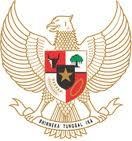 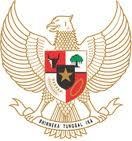 BUPATI JENEPONTOPROVINSI SULAWESI SELATANPERATURAN BUPATI JENEPONTONOMOR  20 TAHUN 2021TENTANGTATA NASKAH DINAS PEMERINTAH DESADENGAN RAHMAT TUHAN YANG MAHA ESABUPATI JENEPONTO,Menimbang 	: 	bahwa untuk melaksanakan ketentuan Pasal 10 ayat (2) Peraturan Menteri Dalam Negeri Nomor 2 Tahun 2017 tentang Standar Pelayanan Minimal Desa, perlu membentuk Peraturan Bupati tentang Tata Naskah Dinas Pemerintah Desa.Mengingat 	:  1.  Undang-Undang  Republik  Indonesia  Nomor  29  Tahun  1959 tentang Pembentukan Daerah-Daerah Tingkat II di Sulawesi (Lembaran Negara Republik Indonesia Tahun 1959 Nomor 74, Tambahan Lembaran Negara Republik Indonesia Nomor 1822); Undang-Undang Republik Indonesia Nomor 43 Tahun 2009 tentang Kearsipan (Lembaran Negara Republik Indonesia Tahun 2009 Nomor 152, Tambahan Lembaran Negara Republik Indonesia Nomor 5071);Undang-Undang Republik Indonesia Nomor 6 Tahun 2014 tentang Desa (Lembaran Negara Republik Indonesia Tahun 2014 Nomor 7 Tambahan Lembaran Negara Republik Indonesia Nomor 5495);Undang-Undang Republik Indonesia Nomor 23 Tahun 2014 tentang Pemerintahan Daerah (Lembaran Negara Republik Indonesia Tahun 2014 Nomor 244, Tambahan Lembaran Negara Republik Indonesia Nomor 5587) sebagaimana telah diubah beberapa kali terakhir dengan Undang-Undang Republik Indonesia Nomor 11 Tahun 2020 tentang Cipta Kerja (Lembaran Negara Republik Indonesia Tahun 2020 Nomor 254, Tambahan Lembaran Negara Indonesia Nomor 6573);Undang-Undang Republik Indonesia Nomor 30 Tahun 2014 tentang Administrasi Pemerintahan (Lembaran Negara Republik Indonesia Tahun 2014 Nomor 292, Tambahan Lembaran Negara Republik Indonesia Nomor 5601) sebagaimana telah diubah dengan Undang-Undang Republik Indonesia Nomor 11 Tahun 2020 tentang Cipta Kerja (Lembaran Negara Republik Indonesia Tahun 2020 Nomor 254, Tambahan Lembaran Negara Indonesia Nomor 6573);Peraturan Pemerintah Republik Indonesia Nomor 43 Tahun 2014 tentang Peraturan Pelaksanaan Undang-Undang Republik Indonesia Nomor 6 Tahun 2014 tentang Desa (Lembaran Negara Republik Indonesia Tahun 2014 Nomor 123, Tambahan Lembaran Negara Republik Indonesia Nomor 5539), sebagaimana telah diubah beberapa kali terakhir dengan Peraturan Pemerintah Republik Indonesia Nomor 11 Tahun 2019 tentang Perubahan Kedua Atas Peraturan Pemerintah Republik Indonesia Nomor 43 Tahun 2014 tentang Peraturan Pelaksanaan Undang-Undang Republik Indonesia Nomor 6 Tahun 2014 tentang Desa (Lembaran Negara Republik Indonesia Tahun 2019 Nomor 41, Tambahan Lembaran Negara Republik Indonesia Nomor 6321); Peraturan Menteri Dalam Negeri Nomor 54 Tahun 2009 tentang Tata Naskah Dinas Di Lingkungan Pemerintah Daerah; Peraturan Menteri Dalam Negeri Nomor 78 Tahun 2012 tentang Tata Kearsipan Di Lingkungan Kementerian Dalam Negeri dan Pemerintah Daerah;Peraturan Menteri Dalam Negeri Nomor 111 Tahun 2014 tentang Pedoman Teknis Peraturan Di Desa (Berita Negara Republik Indonesia Tahun 2014 Nomor 2091); Peraturan Menteri Dalam Negeri Nomor 2 Tahun 2017 tentang Standar Pelayanan Minimal Desa (Berita Negara Republik Indonesia Tahun 2017 Nomor 156);Peraturan Kepala Arsip Nasional Republik Indonesia Nomor 2 Tahun 2014 tentang Pedoman Tata Naskah Dinas (Berita Negara Republik Indonesia Tahun 2014 Nomor 432);Peraturan Gubernur Sulawesi Selatan Nomor 76 Tahun 2018 tentang Tata Naskah Dinas Di Lingkungan Pemerintah Provinsi Sulawesi Selatan (Berita Daerah Provinsi Sulawesi Selatan Tahun 2018 Nomor 76);   Peraturan Bupati Jeneponto Nomor 20 Tahun 2018 tentang Kewenangan Desa Berdasarkan Hak Asal Usul dan Kewenangan Lokal Berskala Desa (Berita Daerah Kabupaten Jeneponto Tahun 2018 Nomor 20); Peraturan Bupati Jeneponto Nomor 15 Tahun 2019 tentang Tata Naskah Dinas (Berita Daerah Kabupaten Jeneponto Tahun 2019 Nomor 15).MEMUTUSKAN : Menetapkan 	:  	PERATURAN 	BUPATI TENTANG TATA NASKAH DINAS PEMERINTAH DESA. BAB I KETENTUAN UMUM  Pasal 1 Dalam Peraturan Bupati ini, yang dimaksud dengan: Daerah adalah Kabupaten Jeneponto. Pemerintah Daerah adalah Bupati sebagai unsur Penyelenggara Pemerintah Daerah yang memimpin pelaksanaan urusan Pemerintahan yang menjadi kewenangan daerah otonom. Bupati adalah Bupati Jeneponto.Camat adalah pemimpin dan koordinator penyelenggaraan pemerintahan di wilayah kerja kecamatan yang dalam pelaksanaan tugasnya memperoleh pelimpahan kewenangan pemerintahan dari Bupati untuk menangani sebagian urusan otonomi daerah dan menyelenggarakan tugas umum pemerintahan. Desa adalah kesatuan masyarakat hukum yang memiliki batas wilayah yang Berwenang untuk mengatur dan mengurus urusan pemerintahan, kepentingan masyarakat setempat berdasarkan prakarsa masyarakat, hak asal usul, dan/atau hak tradisional yang diakui dan dihormati dalam sistem pemerintahan Negara Kesatuan Republik Indonesia. Pemerintahan Desa adalah penyelenggaraan urusan pemerintahan dan kepentingan masyarakat desa setempat dalam sistem pemerintahan Negara Kesatuan Republik Indonesia. Pemerintah Desa adalah Kepala Desa dibantu perangkat Desa sebagai unsur penyelenggara Pemerintahan Desa. Kepala Desa adalah pejabat pemerintah desa yang mempunyai wewenang, tugas dan kewajiban untuk menyelenggarakan rumah tangga desanya dan melaksanakan tugas dari pemerintah dan pemerintah daerah.Perangkat Desa adalah unsur pembantu Kepala Desa yang terdiri atas Sekretaris Desa, Sekretariat Desa, pelaksana teknis lapangan yang disebut Bagian dan unsur kewilayahan yang disebut Kepala Dusun. Badan Permusyawaratan Desa yang selanjutnya disingkat BPD adalah lembaga Pelaksana fungsi pemerintahan yang anggotanya merupakan wakil dari penduduk Desa berdasarkan keterwakilan wilayah dan ditetapkan secara demokratis. Sekretariat Desa adalah unsur staf yang membantu tugas-tugas kesekretariatan Desa dan kesekretariatan BPD. Tata Naskah Dinas adalah pengelolaan informasi tertulis yang meliputi pengaturan jenis, format, penyiapan, pengamanan, pengabsahan, distribusi dan penyimpanan naskah dinas serta media yang digunakan dalam komunikasi kedinasan Naskah Dinas adalah informasi tertulis sebagai alat komunikasi kedinasan yang dibuat dan/atau dikeluarkan oleh pejabat yang berwenang di Desa. Format adalah naskah dinas yang menggambarkan tata letak dan redaksional, serta penggunaan lambang/logo dan cap dinas. Stempel/Cap Dinas adalah tanda identitas dari suatu jabatan atau lembaga. Kop Naskah Dinas adalah kop surat yang menunjukkan jabatan atau nama lembaga tertentu yang ditempatkan dibagian atas kertas. Kop Sampul Naskah Dinas adalah kop surat yang menunjukkan jabatan atau nama lembaga tertentu yang ditempatkan dibagian atas sampul naskah. Kewenangan adalah kekuasaan yang melekat pada suatu jabatan.Delegasi adalah pelimpahan wewenang dan tanggung jawab dari pejabat kepada pejabat atau pejabat di bawahnya. Mandat adalah pelimpahan wewenang yang diberikan oleh atasan kepada bawahan untuk melakukan suatu tugas tertentu atas nama yang memberi mandate. Penandatanganan Naskah Dinas adalah hak, kewajiban dan tanggung jawab yang ada pada seorang pejabat untuk menandatangani naskah dinas sesuai dengan tugas dan kewenangan pada jabatannya. Peraturan Desa adalah peraturan perundang-undangan yang ditetapkan oleh Kepala Desa setelah dibahas dan disepakati bersama Badan Permusyawaratan Desa. Peraturan Bersama adalah naskah dinas dalam bentuk dan susunan produk hukum yang bersifat pengaturan ditetapkan oleh dua atau lebih Kepala Desa atau dengan pihak ketiga. Peraturan Kepala Desa adalah Peraturan yang ditetapkan oleh Kepala Desa dan bersifat mengatur. Keputusan Kepala Desa adalah penetapan oleh Kepala Desa yang bersifat konkrit, individual dan final. Keputusan BPD adalah penetapan oleh BPD yang bersifat lembaga dan final. Intruksi kepala desa adalah naskah dinas yang berisikan perintah dari kepala desa kepada bawahan untuk melaksanakan tugas-tugas pemerintahan. Surat edaran adalah naskah dinas yang berisi pemberitahuan, penjelasan, dan/atau petunjuk cara melaksanakan hal tertentu yang dianggap penting dan mendesak. Surat Biasa adalah naskah dinas yang berisi pemberitahuan, pertanyaan, permintaan jawaban atau saran dan sebagainya. Surat Keterangan adalah naskah dinas yang berisi pernyataan tertulis dari pejabat sebagai tanda bukti untuk menerangkan atau menjelaskan kebenaran sesuatu hal. Surat Perintah adalah naskah dinas dari atasan yang ditujukan kepada bawahan yang berisi perintah untuk melaksanakan pekerjaan tertentu.Surat Izin adalah naskah dinas yang berisi persetujuan terhadap suatu permohonan yang dikeluarkan oleh pejabat yang berwenang. Surat Perjanjian adalah naskah dinas yang berisi kesepakatan bersama antara dua belah pihak atau lebih untuk melaksanakan tindakan atau perbuatan hukum yang telah disepakati bersama. Surat Perintah Tugas adalah naskah dinas dari atasan yang ditujukan kepada bawahan yang berisi perintah untuk melaksanakan pekerjaan sesuai dengan tugas dan fungsinya. Surat Perintah Perjalanan Dinas adalah naskah dinas dari pejabat yang berwenang kepada bawahan atau pejabat tertentu untuk melaksanakan perjalanan dinas. Surat Kuasa adalah naskah dinas dari pejabat yang berwenang kepada bawahan berisi pemberian wewenang dengan atas namanya untuk melakukan suatu tindakan tertentu dalam rangka kedinasan. Surat Undangan adalah naskah dinas dari pejabat yang berwenang berisi undangan kepada perangkat desa yang tersebut pada alamat tujuan untuk menghadiri suatu acara kedinasan. Surat Keterangan Melaksanakan Tugas adalah naskah dinas dari pejabat yang berwenang berisi pernyataan bahwa seorang pegawai telah menjalankan tugas. Surat Panggilan adalah naskah dinas dari Kepala Desa berisi panggilan kepada seorang perangkat desa untuk menghadap. Nota Dinas adalah naskah dinas yang bersifat internal berisi komunikasi kedinasan antar pejabat atau dari atasan kepada bawahan dan dari bawahan kepada atasan. Lembar Disposisi adalah naskah dinas dari pejabat yang berwenang berisi petunjuk tertulis kepada bawahan. Pengumuman adalah naskah dinas dari pejabat yang berwenang berisi pemberitahuan yang bersifat umum. Laporan adalah naskah dinas dari bawahan kepada atasan yang berisi informasi dan pertanggungjawaban tentang pelaksanaan tugas kedinasan. Rekomendasi adalah naskah dinas dari pejabat yang berwenang berisi keterangan atau catatan tentang sesuatu hal yang dapat dijadikan bahan pertimbangan kedinasan. Surat Pengantar adalah naskah dinas berisi jenis dan jumlah barang yang berfungsi sebagai tanda terima. Berita Acara adalah naskah dinas yang berisi keterangan atas sesuatu hal yang ditandatangani oleh para pihak. Notulen adalah naskah dinas yang memuat catatan proses sidang atau rapat. Daftar Hadir adalah naskah dinas dari pejabat berwenang yang berisi keterangan atas kehadiran seseorang. Perubahan adalah mengubah atau menyisipkan suatu naskah dinas. Pencabutan adalah suatu pernyataan tidak berlakunya suatu naskah dinas sejak ditetapkan pencabutan tersebut. Pembatalan adalah pernyataan bahwa suatu naskah dinas dianggap tidak pernah dikeluarkan. dan Piagam adalah naskah dinas dari pejabat yang berwenang berisi penghargaan atas prestasi yang telah dicapai atau keteladanan yang telah diwujudkan. BAB II MAKSUD, TUJUAN DAN PRINSIP Pasal 2 Penyusunan Tata Naskah Dinas dimaksudkan sebagai pedoman pengelolaan, petunjuk dan acuan penyelenggaraan Tata Naskah Dinas di Lingkup Pemerintah Desa. Pasal 3 Tujuan Penyusunan Tata Naskah Dinas yaitu untuk mewujudkan tertib administrasi penyelenggaraan tata kelola pemerintahan desa. BAB IIIRUANG LINGKUPPasal 4Ruang lingkup Peraturan Bupati ini meliputi:bentuk dan susunan Tata Naskah Dinas;penyelenggaraan Tata Naskah Dinas;penulisan nama, paraf dan penandatanganan;kop Naskah Dinas; danstempel dan papan nama.BAB IV TATA NASKAH DINAS Pasal 5Prinsip penyelenggaraan naskah dinas terdiri atas: ketelitian; kejelasan; singkat dan padat; dan logis dan menyakinkan. Pasal 6 Prinsip ketelitian sebagaimana dimaksud dalam Pasal 5 huruf a, diselenggarakan secara teliti dan cermat dari bentuk, susunan, pengetikan, isi, struktur, kaidah bahasa dan penerapan kaidah ejaan di dalam pengetikan. Prinsip kejelasan sebagaimana dimaksud dalam Pasal 5 huruf b, diselenggarakan dengan memperhatikan kejelasan aspek fisik dan materi dengan mengutamakan metode yang cepat dan tepat. Prinsip singkat dan padat sebagaimana dimaksud dalam Pasal 5 huruf c, diselenggarakan dengan menggunakan Bahasa Indonesia yang baik dan benar. Prinsip logis dan meyakinkan sebagaimana dimaksud dalam Pasal 5 huruf d, diselenggarakan secara runtut, logis dan meyakinkan serta struktur kalimat harus lengkap dan efektif. Pasal 7 Penyelenggaraan naskah dinas dilaksanakan sebagai berikut: pengelolaan surat masuk; pengelolaan surat keluar; tingkat keamanan; kecepatan proses; penggunaan kertas surat; pengetikan sarana administrasi dan komunikasi perkantoran; dan warna dan kualitas kertas. Pasal 8 Pengelolaan surat masuk sebagaimana dimaksud dalam Pasal 7 huruf a, dilakukan melalui: Instansi penerima menindaklanjuti surat yang diterima melalui tahapan: dikendalikan dan diklasifikasikan sesuai sifat surat serta didistribusikan ke unit pengelola; unit pengelola menindaklanjuti sesuai dengan klasifikasi surat dan arahan pimpinan; dan surat masuk diarsipkan pada sekretariat. penggandaan surat jawaban yang mempunyai tembusan disampaikan kepada yang berhak. alur surat menyurat diselenggarakan melalui mekanisme dari tingkat pimpinan hingga ke pejabat struktural terendah yang berwenang. Pasal 9 Pengelolaan surat keluar sebagaimana dimaksud dalam Pasal 7 huruf b, dilakukan melalui tahapan: konsep surat keluar diparaf secara berjenjang oleh pejabat yang berwenang dan diagendakan oleh sekretariat; surat keluar yang telah ditandatangani oleh pejabat yang berwenang diberi nomor, tanggal dan stempel oleh sekretariat; surat keluar sebagaimana dimaksud pada huruf b wajib segera dikirim; dan surat keluar diarsipkan oleh sekretariat. Pasal 10 Tingkat keamanan sebagaimana dimaksud dalam Pasal 7            huruf c, dilakukan dengan mencantumkan kode pada sampul naskah dinas sebagai berikut: surat sangat rahasia disingkat SR, merupakan surat yang materi dan sifatnya memiliki tingkat keamanan tinggi, erat hubungannya dengan rahasia negara, keamanan dan keselamatan negara. surat rahasia disingkat R, merupakan surat yang materi dan sifatnya memiliki tingkat keamanan tinggi yang berdampak kepada kerugian negara, disintegrasi bangsa; surat penting disingkat P, merupakan surat yang tingkat keamanan isi surat perlu mendapat perhatian penerima surat; dan surat biasa disingkat B, merupakan surat yang materi dan sifatnya biasa namun tidak dapat disampaikan kepada yang tidak berhak. Pasal 11 Kecepatan proses sebagaimana dimaksud dalam Pasal 7 huruf d sebagai berikut: amat segera/kilat, dengan batas waktu 1 x 24 jam setelah surat diterima; segera, dengan batas waktu 2 x 24 jam setelah surat diterima; penting, dengan batas waktu 3 x 24 jam setelah surat diterima; dan biasa, dengan batas waktu maksimum 5 (lima) hari kerja setelah surat diterima. Pasal 12 Penggunaan kertas surat sebagaimana dimaksud dalam Pasal 7 huruf e, sebagai berikut: kertas yang digunakan untuk naskah dinas adalah HVS 70 dan 80 gram; ukuran kertas yang digunakan untuk surat-menyurat adalah Folio/F4 (215 x 330 mm); ukuran kertas yang digunakan untuk makalah, proposal dan laporan adalah A4 (210 x 297 mm); dan ukuran kertas yang digunakan untuk pidato adalah A5 (165 x 215 mm). Pasal 13 Pengetikan sarana administrasi dan komunikasi perkantoran sebagaimana dimaksud dalam Pasal 7 huruf f, sebagai berikut: penggunaan jenis huruf pica; arial 12 atau sesuai dengan kebutuhan; dan spasi 1 atau 1,5 sesuai kebutuhan. Pasal 14 Warna dan kualitas kertas sebagaimana dimaksud dalam Pasal 7 huruf g, berwarna putih dengan kualitas baik. BAB V BENTUK DAN SUSUNAN Pasal 15 Bentuk dan susunan naskah dinas produk hukum Pemerintah Desa, terdiri atas: Peraturan Desa; Peraturan Kepala Desa; Peraturan Bersama; dan Keputusan Kepala Desa. Pengetikan naskah dinas produk hukum sebagai berikut: Penggunaan jenis huruf pica; menggunakan jenis huruf bookman old style dengan ukuran 12; dan spasi 1 atau 1,5 sesuai kebutuhan. Pasal 16 Bentuk dan susunan naskah dinas surat Pemerintah Desa, terdiri atas: Instruksi; surat edaran; surat biasa; surat keterangan; surat perintah; surat izin; surat perjanjian; surat perintah tugas; surat perintah perjalanan dinas; surat kuasa; surat undangan; surat keterangan melaksanakan tugas; surat panggilan; nota dinas; lembar disposisi; pengumuman; laporan; rekomendasi; surat pengantar; berita acara; notulen; daftar hadir; dan piagam. BAB VI PENGGUNAAN DAN KEWENANGAN ATAS NAMA, PENJABAT DAN PELAKSANA TUGAS Pasal 17 Atas nama yang disingkat a.n. merupakan jenis pelimpahan wewenang dalam hubungan internal antara atasan kepada pejabat setingkat di bawahnya. Tanggung jawab terhadap pelimpahan wewenang sebagaimana dimaksud pada ayat (1) tetap berada pada pejabat yang melimpahkan wewenang dan pejabat yang menerima pelimpahan wewenang harus mempertanggung-jawabkan kepada pejabat yang melimpahkan wewenang. Pasal 18 Penjabat Kepala Desa disingkat Pj Kepala Desa. Pj Kepala Desa adalah seorang pejabat yang ditetapkan oleh Bupati untuk melaksanakan tugas, fungsi, wewenang dan kewajiban Kepala Desa dalam kurun waktu tertentu sampai dengan dilantiknya pejabat yang definitif. Pj sebagaimana dimaksud pada ayat (1) ditetapkan dengan Keputusan Bupati atas usul Camat. Pj sebagaimana dimaksud pada ayat (1) bertanggung jawab atas penerbitan naskah dinas yang dilakukannya. Pasal 19 Pelaksana Tugas yang disingkat Plt merupakan pejabat sementara pada jabatan tertentu yang mendapat pelimpahan wewenang penandatangan naskah dinas, karena pejabat definitif belum dilantik.Plt sebagaimana di maksud pada ayat (1) diangkat dengan keputusan kepala desa dan berlaku paling lama 1 (satu) tahun. Plt sebagaimana dimaksud pada ayat (1) bertanggung jawab atas naskah dinas yang dilakukannya. BAB VII PARAF, PENULISAN NAMA, PENANDATANGANAN DAN PENGGUNAAN TINTA UNTUK NASKAH DINAS Bagian Kesatu Paraf Pasal 20 Setiap naskah dinas sebelum ditandatangani terlebih dahulu diparaf. Naskah dinas dalam bentuk dan susunan produk hukum sebelum ditandatangani terlebih dahulu diparaf pada setiap lembar. Paraf sebagaimana dimaksud pada ayat (1) dan ayat (2) merupakan tanda tangan singkat sebagai bentuk pertanggungjawaban atas muatan materi, substansi, redaksi dan pengetikan naskah dinas. Pembubuhan paraf dilakukan sebagai berikut: naskah dinas sebelum ditandatangani oleh Kepala Desa harus diparaf terlebih dahulu minimal satu orang pejabat dibawahnya untuk bertanggung jawab terhadap substansi, redaksi dan penulisan naskah dinas tersebut sesuai dengan tugas pokok dan fungsinya; penempatan paraf tersebut pada lembar terakhir naskah dinas sesuai arah jarum jam dimulai dari sebelah kiri nama pejabat yang akan menandatangani; paraf untuk surat perintah perjalanan dinas, dibubuhkan pada lembar pertama; naskah dinas dalam bentuk dan susunan produk hukum/surat yang lebih dari satu lembar, setiap lembarnya di paraf pada pojok kiri kertas bagian bawah; naskah dinas dalam bentuk dan susunan surat yang mempunyai lampiran, pada lembar lampiran dipojok sebelah kanan atas ditulis lampiran surat, nomor dan tanggal serta pada bagian akhir sebelah kanan bawah ditandatangani oleh pejabat yang berwenang. Bagian KeduaPenulisan NamaPasal 21Penulisan nama kepala desa pada naskah dinas: dalam bentuk dan susunan produk hukum tidak menggunakan gelar; dan dalam bentuk dan susunan surat menggunakan gelar. Penulisan nama pejabat selain yang dimaksud pada ayat (1) menggunakan gelar dan pangkat. Bagian KetigaPenandatanganan Naskah Dinas di Lingkungan Pemerintah Desa Pasal 22 Produk hukum sebagaimana dimaksud dalam Pasal 15 ditandatangani oleh Kepala Desa dan tidak dapat didelegasikan. Naskah dinas dalam bentuk dan susunan surat sebagaimana dimaksud dalam Pasal 16 ditandatangani oleh Kepala Desa. Bagian KeempatPendelegasian Penandatanganan Naskah DinasPasal 23 Kepala Desa dapat mendelegasikan penandatanganan naskah dinas tertentu kepada Sekretaris Desa. Penandatanganan naskah dinas sebagaimana dimaksud dalam Pasal 22 ayat (1) dapat didelegasikan kepada Sekretaris Desa yang ditetapkan dalam keputusan Kepala Desa. Bagian Kelima Penggunaan Tinta untuk Naskah DinasPasal 24 Tinta yang digunakan untuk naskah dinas berwarna hitam. Tinta yang digunakan untuk penandatanganan dan paraf naskah dinas berwarna biru. BAB VIII STEMPEL Bagian Kesatu Jenis Pasal 25 Jenis stempel untuk naskah dinas di lingkungan pemerintahan desa yakni stempel desa. Pasal 26 Stempel desa sebagaimana dimaksud dalam Pasal 25, terdiri atas: stempel Kepala Desa; stempel Sekretariat Desa; dan stempel BPD. Bagian Kedua Bentuk, Ukuran dan Isi  Pasal 27 Stempel desa sebagaimana dimaksud dalam Pasal 26 berbentuk lingkaran. Pasal 28  Ukuran stempel desa sebagaimana dimaksud dalam Pasal 27 meliputi : ukuran garis tengah lingkaran luar stempel desa yakni 4 (empat) cm; ukuran garis tengah lingkaran tengah adalah 3,8 (tiga koma delapan) cm; ukuran garis tengah lingkaran dalam adalah 2,7 (dua koma tujuh) cm; dan jarak antara 2 (dua) garis yang terdapat dalam lingkaran dalam maksimal 1 (satu) cm. Pasal 29 Garis tengah lingkaran luar dan garis tengah lingkaran tengah sebagaimana dimaksud dalam Pasal 28 huruf a dan huruf b berisi nama Pemerintah Kabupaten, nama Kecamatan, nama Desa, nama lembaga yang bersangkutan dengan pembatas tanda bintang.  Bagian KetigaPenggunaanPasal 30Pejabat yang berhak menggunakan stempel desa sebagaimana dimaksud dalam Pasal 26, adalah Kepala Desa, Sekretaris Desa, Ketua BPD atau pejabat yang diberi wewenang. Pasal 31 Stempel untuk naskah dinas menggunakan tinta berwarna ungu dan dibubuhkan pada bagian kiri tanda tangan pejabat yang menandatangani naskah dinas. Bagian Keempat Kewenangan Pemegang dan Penyimpanan Stempel Pasal 32 Kewenangan pemegang dan penyimpan stempel desa untuk naskah dinas pada sekretariat desa dan sekretariat BPD. Sekretariat desa dan sekretariat BPD sebagaimana dimaksud pada ayat (1) bertanggung jawab atas penggunaan stempel. BAB IXKOP NASKAH DINAS Bagian Kesatu Jenis Pasal 33 Jenis kop naskah dinas di lingkungan pemerintahan desa adalah kop naskah dinas desa. Kop naskah dinas desa sebagaimana dimaksud pada ayat (1) terdiri atas : kop naskah dinas desa lambang negara;kop naskah dinas Pemerintah Desa; kop naskah dinas BPD. Bagian KeduaBentuk dan IsiPasal 34Kop naskah dinas desa lambang negara sebagaimana dimaksud dalam Pasal 33 ayat (2) huruf a memuat lambang negara dibagian tengah atas, nama desa dan nama Pemerintah Kabupaten.Kop naskah dinas Pemerintah Desa sebagaimana dimaksud dalam Pasal 33 ayat (2) huruf b memuat lambang daerah warna hitam dibagian tengah atas, nama Pemerintah Kabupaten, nama Kecamatan, nama Desa, alamat, nomor telepon, nomor faksimile, website, e-mail dan kode pos. Kop naskah dinas BPD sebagaimana dimaksud dalam Pasal 33 ayat (2) huruf c memuat lambang daerah warna hitam dibagian kiri atas, nama Pemerintah Kabupaten, nama Kecamatan, nama BPD, nama Desa, alamat, nomor telepon, nomor faksimile, website, e-mail dan kode pos. Bagian Ketiga PenggunaanPasal 35Kop naskah dinas lambang negara sebagaimana dimaksud dalam Pasal 34 ayat (1) digunakan untuk naskah dinas produk hukum pemerintah desa sebagaimana dimaksud dalam Pasal 15 ayat (1).  Kop naskah dinas Pemerintah Desa sebagaimana dimaksud dalam Pasal 34 ayat (2) digunakan untuk naskah dinas surat pemerintah desa sebagaimana dimaksud dalam Pasal 16. Kop naskah dinas BPD sebagaimana dimaksud dalam Pasal 34 ayat (3) digunakan untuk Keputusan BPD atau naskah dinas yang ditandatangani oleh Ketua BPD atau pimpinan BPD yang ditunjuk. BAB X SAMPUL NASKAH DINAS Bagian Kesatu Jenis Pasal 36 Jenis sampul naskah dinas di lingkungan pemerintah desa adalah sampul naskah dinas desa. Sampul naskah dinas desa sebagaimana dimaksud dalam ayat (1) terdiri atas : sampul naskah dinas desa lambang negara;sampul naskah dinas Pemerintah Desa; dansampul naskah dinas BPD. Bagian Kedua Bentuk, Ukuran dan Isi Pasal 37 Sampul naskah dinas desa sebagaimana dimaksud dalam Pasal 36 ayat (2) berbentuk empat persegi panjang. Ukuran sampul naskah dinas desa sebagaimana dimaksud pada ayat (1) meliputi: sampul kantong dengan ukuran panjang 41 (empat puluh satu) cm dan lebar 30 (tiga puluh) cm; sampul folio/map dengan ukuran panjang 35 (tiga puluh lima) cm dan lebar 25 (dua puluh lima) cm; sampul setengah folio dengan ukuran panjang 28 (dua puluh delapan) cm dan lebar 18 (delapan belas) cm; dan sampul seperempat folio dengan ukuran panjang 28 (dua puluh delapan) cm dan lebar 14 (empat belas) cm. Jenis kertas sampul naskah dinas menggunakan kertas casing dengan warna coklat. Pasal 38Sampul naskah dinas desa sebagaimana dimaksud dalam Pasal 36 ayat (2) huruf a berisi lambing negara warna hitam dibagian tengah atas, nama desa dan nama pemerintah kabupaten.Sampul naskah dinas Desa sebagaimana dimaksud dalam Pasal 36 ayat (2) huruf b berisi lambang daerah warna hitam dibagian tengah atas, nama Pemerintah Kabupaten, nama Kecamatan, nama Desa yang bersangkutan, alamat, nomor telepon, faksimile, e-mail, website dan kode pos dibagian tengah atas. Sampul naskah dinas BPD sebagaimana dimaksud dalam Pasal 35 ayat (2) huruf c berisi lambang daerah warna hitam di bagian kiri atas, nama Pemerintah Kabupaten, nama Kecamatan, nama BPD, nama Desa yang bersangkutan, alamat, nomor telepon, faksimile, email, website dan kode pos dibagian tengah atas. BAB XI PAPAN NAMA Bagian Kesatu Jenis Pasal 39 Jenis papan nama di lingkungan pemerintahan desa adalah papan nama desa. Papan nama desa sebagaimana dimaksud ayat (1) terdiri atas : papan nama Pemerintah Desa; papan nama BPD. Bagian KeduaBentuk, Ukuran, IsiPasal 40Papan nama di lingkungan pemerintahan desa sebagaimana dimaksud dalam Pasal 39 ayat (1) berbentuk empat persegi panjang. Papan nama di lingkungan pemerintahan desa sebagai dimaksud pada ayat (1) memakai bahan berwarna dasar putih, huruf balok dengan warna hitam dengan perbandingan ukuran panjang dan lebar papan adalah 2:1. Pasal 41 Papan nama Pemerintah Desa sebagaimana dimaksud dalam Pasal 39 ayat (2) huruf a berisi tulisan Pemerintah Kabupaten, nama Kecamatan dan nama Desa yang bersangkutan, alamat, nomor telepon serta kode pos. Papan nama BPD sebagaimana dimaksud dalam Pasal 39 ayat (2) huruf b berisi tulisan Pemerintah Kabupaten, nama Kecamatan, nama BPD dan nama Desa yang bersangkutan, alamat, nomor telepon serta kode pos. Bagian Ketiga Penempatan  Pasal 42 Papan nama kantor di lingkungan pemerintah desa ditempatkan pada tempat yang strategis, mudah dilihat dan serasi dengan letak dan bentuk bangunan. BAB XII PERUBAHAN DAN PENCABUTAN  Pasal 43 Perubahan dan pencabutan naskah dinas sebagaimana dimaksud dalam bab ini dilakukan dengan bentuk dan susunan naskah dinas yang sejenis; Pejabat yang menandatangani naskah dinas sebagaimana dimaksud pada ayat (1) dilakukan oleh pejabat yang menetapkan, mengeluarkan atau pejabat diatasnya. BAB XIII PEMBINAAN DAN PENGAWASAN  Pasal 44 Bupati melakukan pembinaan dan pengawasan penyelenggaraan tata naskah dinas desa. Pelaksanaan pembinaan dan pengawasan sebagaimana dimaksud pada ayat (1) dilaksanakan oleh Bagian Tata Pemerintahan Desa Sekretariat Daerah Kabupaten Jeneponto dan dapat melibatkan Perangkat Daerah terkait. BAB XIVKETENTUAN PENUTUP Pasal 45Bentuk dan susunan naskah dinas, penempatan a.n, Plt dan Pj, paraf, bentuk, ukuran dan isi stempel, kop naskah dinas, sampul naskah dinas dan papan nama sebagaimana dimaksud dalam Pasal 15, Pasal 16, Pasal 17, Pasal 18, Pasal 19, Pasal 27, Pasal 28, Pasal 33, Pasal 36, dan Pasal 39 tercantum dalam lampiran yang merupakan bagian tidak terpisahkan dari Peraturan Bupati ini. Pasal 46 Peraturan Bupati ini mulai berlaku pada tanggal diundangkan.  Agar setiap orang mengetahuinya, memerintahkan pengundangan Peraturan Bupati ini dengan penempatannya dalam Berita Daerah Kabupaten Jeneponto. Ditetapkan di Jenepontopada tanggal    	   	        2021BUPATI JENEPONTO,IKSAN ISKANDARDiundangkan di Jeneponto pada tanggal  			2021SEKRETARIS DAERAH KABUPATEN JENEPONTO,MUH. SYAFRUDDIN NURDINBERITA DAERAH KABUPATEN JENEPONTO TAHUN 2021 NOMOR LAMPIRAN  PERATURAN BUPATI JENEPONTO  NOMOR       TAHUN 2021  TENTANG  TATA NASKAH DINAS PEMERINTAH DESABENTUK DAN SUSUNAN NASKAH DINAS, PENEMPATAN a.n, Plt DAN Pj, PARAF, BENTUK UKURAN DAN ISI STEMPEL,  KOP NASKAH DINAS,SAMPUL NASKAH DINAS DAN PAPAN NAMA A. BENTUK DAN SUSUNAN NASKAH DINAS. 1. PERATURAN DESA 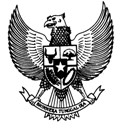 (garuda kuning mas) KEPALA DESA .............(Nama Desa) KECAMATAN..........(Nama Kecamatan) KABUPATEN JENEPONTO PERATURAN DESA... (Nama Desa) NOMOR  ............. TAHUN ........... TENTANG ................................................................................. .................................................................................  DENGAN RAHMAT TUHAN YANG MAHA ESA KEPALA DESA ..... (Nama Desa),  Menimbang :    a. bahwa …………………………………………………………………….  	 	 ............................................................................................; b. bahwa ……………………………………………………………………  ……………………………………………………………………………; c. dan seterusnya;  	Mengingat: 1. Undang-Undang  ……………………………………………………; Peraturan Pemerintah ……………………………………………..; dan seterusnya; Dengan Kesepakatan Bersama BADAN PERMUSYAWARATAN DESA......... dan KEPALA DESA .................. MEMUTUSKAN :  Menetapkan : PERATURAN DESA TENTANG ………………………………………. BAB I KETENTUAN UMUM Pasal 1 Dalam Peraturan Desa ini yang dimaksud dengan : …………………………………………………………........................ …………………………………………………………........................ …………………………………………………………........................dst Pasal 2 ..…………………………………………………………..................... …………………………………………………………….................... BAB II (dan seterusnya) Peraturan Desa ini mulai berlaku pada tanggal diundangkan.  Agar setiap orang mengetahuinya, memerintahkan pengundangan Peraturan Desa ini dengan penempatannya dalam Lembaran Desa ............ Ditetapkan di ………………….   	   pada tanggal ………………….  	KEPALA DESA................, 	  	 	 	 	 	 	     tanda tangan   	NAMA   	(Tanpa Gelar & Pangkat) Diundangkan di … pada tanggal … SEKRETARIS DESA … (Nama Desa),  tanda tangan NAMA (Tanpa Gelar & Pangkat) LEMBARAN DESA … (Nama Desa) TAHUN … NOMOR … 2. PERATURAN KEPALA DESA (garuda kuning mas) KEPALA DESA .............(Nama Desa) KECAMATAN..........(Nama Kecamatan) KABUPATEN JENEPONTO      PERATURAN KEPALA DESA…………        NOMOR…….TAHUN…….   TENTANG ……………………………………………… ……………………………………………… DENGAN RAHMAT TUHAN YANG MAHA ESA KEPALA DESA…………., MEMUTUSKAN : Menetapkan : PERATURAN KEPALA DESA TENTANG……………………………… BAB I KETENTUAN UMUM Pasal 1 Dalam Peraturan Kepala Desa ini yang dimaksud dengan : ………………………………………………………….............................................. ………………………………………………………….............................................. ………………………………………………………….........................................dst Pasal 2  ..…………………………………………………………................................................  ……………………………………………………………............................................... ……………………………………………………………..........................................dst. BAB II ........................................ (dan seterusnya) Peraturan Kepala Desa ini mulai berlaku pada tanggal diundangkan.  Agar setiap orang mengetahuinya, memerintahkan pengundangan Peraturan Desa ini dengan penempatannya dalam Berita Desa ............. Ditetapkan di ………………….   	   pada tanggal ………………….  	KEPALA DESA................, 	  	 	 	 	 	 	     tanda tangan   	NAMA   	(Tanpa Gelar & Pangkat) Diundangkan di … pada tanggal … SEKRETARIS DESA … (Nama Desa), tanda tangan NAMA (Tanpa Gelar & Pangkat) BERITA DESA … (Nama Desa) TAHUN … NOMOR … 3. PERATURAN BERSAMA KEPALA DESA (garuda kuning mas) KEPALA DESA....... KECAMATAN...... DAN KEPALA DESA...... KECAMATAN..... KABUPATEN JENEPONTO PERATURAN BERSAMA KEPALA DESA………… DAN KEPALA DESA…………….* NOMOR…….TAHUN……. NOMOR…….TAHUN……. TENTANG ……………………………………………… ……………………………………………… MEMUTUSKAN : Menetapkan : PERATURAN BERSAMA KEPALA DESA………….DAN KEPALA DESA………….. TENTANG...............*  BAB  I KETENTUAN UMUM Pasal 1 Dalam Peraturan Bersama ini yang dimaksud dengan : 1…………….………………………………………………. 2.………………………………………………………….. 3. dan seterusnya; Pasal 2  ..…………………………………………………………...............................................  …………………………………………………………….............................................. BAB II ...................................... (dan seterusnya) Peraturan bersama ini mulai berlaku pada tanggal diundangkan. Agar setiap orang mengetahuinya, memerintahkan pengundangan Peraturan Desa ini dengan penempatannya dalam Berita Desa ............. dan Berita Desa.........         Ditetapkan di................. 				Ditetapkan di ………………….                 pada tanggal.................. 				pada tanggal ………………….  	KEPALA DESA................, 	              KEPALA DESA................,  	tanda tangan 	 	 	 	 	tanda tangan  	NAMA 	NAMA  	(Tanpa Gelar & Pangkat) 	 	(Tanpa Gelar & Pangkat) Diundangkan di ... 					Diundangkan di ... pada tanggal ... 					pada tanggal ... 	SEKRETARIS DESA 	           SEKRETARIS DESA 	 ..., (NamaDesa) 	            ..., (Nama Desa) 	tanda tangan 	            tanda tangan 	(Nama) 	            (Nama) 	(Tanpa Gelar & Pangkat) 	 	 	 	                        (Tanpa Gelar & Pangkat) BERITA DESA... (Nama Desa) TAHUN ... NOMOR ... BERITA DESA... (Nama Desa) TAHUN ... NOMOR ... KEPUTUSAN KEPALA DESA (garuda kuning mas) KEPALA DESA .............(Nama Desa)KECAMATAN..........(Nama Kecamatan)KABUPATEN JENEPONTOKEPUTUSAN KEPALA DESANOMOR….. TAHUN…….TENTANG………………………………….KEPALA DESA………,INTRUKSI KEPALA DESA 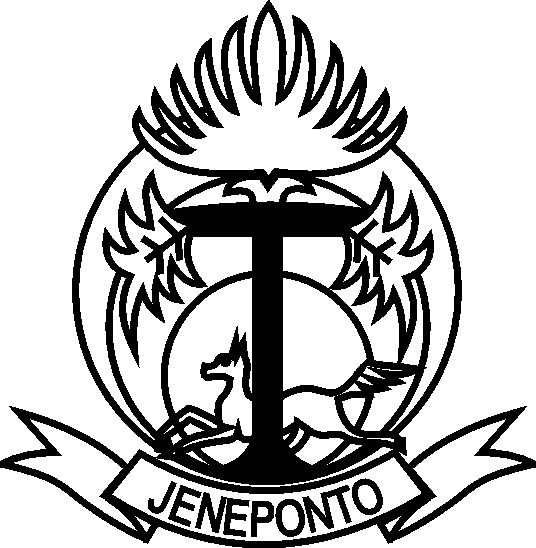 PEMERINTAH KABUPATEN JENEPONTOKECAMATAN ………………DESA …………………….Jl………………. No…. Telp………….Kode Pos…………Website…….e-mail……INTRUKSI KEPALA DESA NOMOR….. TAHUN…….TENTANG………………………………….KEPALA DESA………,Dalam rangka .................................................................................................... ........................................................................................................................... dengan ini mengintruksikan: Kepada  	             : 1. ........................................................................................  			2. ........................................................................................  			3. dan seterusnya ....................................(jika diperlukan) Untuk 	 	 : KESATU 	 	 : ............................................................................................. KEDUA 	 	 : ............................................................................................. KETIGA 	 	 : ............................................................................................. KEEMPAT 	 	 : dan seterusnya. Intruksi ini mulai berlaku pada tanggal ditetapkan. Ditetapkan di …………………..pada tanggal …………………… 	 	 	 	 	 KEPALA DESA ………………., tanda tanganNAMA 6. SURAT EDARAN PEMERINTAH KABUPATEN JENEPONTOKECAMATAN ………………DESA …………………….Jl………………. No…. Telp………….Kode Pos…………Website…….e-mail…… 	..........(nama desa),. (tanggal bulan tahun)  	 	 	 	 	  	 	Kepada   	 	 	 	 	   	 	Yth. …………………………………….  	 	 	 	 	   	 	…………………………………….  	 	 	 	 	 	          	di -   	 	 	 	 	 	 	 	                                           ………………………… SURAT EDARAN NOMOR: ............/............../........... TENTANG ……………………………………………………………………………………………………………………………………………………………………………………………………………………………………………………………… …………………………………………………………………………………………………………………………………………………………………………………………………………………………………………………………………………………………………………………………………………………………………………… …………………………………………………………………………………………………………………………………………………………………………………………………………………………………………………………………………………………………………………………………………………………………………… 	 	 	 	 	 	 	KEPALA DESA ……………….,  	 	 	 	 	 	 	tanda tangan 	 	 	 	 	 	 	NAMA 7. SURAT BIASA a. Ditandatangani Kepala Desa PEMERINTAH KABUPATEN JENEPONTOKECAMATAN ………………DESA …………………….Jl………………. No…. Telp………….Kode Pos…………Website…….e-mail……Tembusan*: ………….. ………….. 	 	 	 	 	 	 *Apabila diperlukan  b. Ditandatangani Sekretaris Desa atas nama Kepala Desa. PEMERINTAH KABUPATEN JENEPONTOKECAMATAN ………………DESA …………………….Jl………………. No…. Telp………….Kode Pos…………Website…….e-mail…… 	Tempat, Tanggal, Bulan dan Tahun Nomor 	: 	 	 	 	 	  Kepada  Sifat  	: 	 	 	 	 	  Yth. ……………………………………. Lampiran 	: 	 	 	 	 	   	……………………………………. Perihal 	: 	 	 	 	 	 	di - …………………………  	 	 	 	 	 	 	 	      ………………………… ………………………………………………………………………………………………………………………………………………………………………………………………………………………………………………………………................................................. ……………………………………………………………………………………………………………………………………………………………………………………………………………………………………………………………………………………………………………………………………………………………………………........................................................................ a.n. KEPALA DESA……………….  	 	 	 	 	 	 	Sekretaris Desa,  	tanda tangan  	NAMA Tembusan*: 	 1.………….. 2.…………..  	 	 	 	 	 *Apabila diperlukan 8. SURAT KETERANGAN a. Surat Keterangan Umum PEMERINTAH KABUPATEN JENEPONTOKECAMATAN ………………DESA …………………….Jl………………. No…. Telp………….Kode Pos…………Website…….e-mail……SURAT KETERANGAN NOMOR : ……/……………/…… Yang bertanda tangan di bawah ini : Nama  	 	 	: Jabatan 	 	 	:   dengan ini menerangkan bahwa : Nama 	 	 	: NIK 	 	 	: Tempat tanggal lahir : Jenis Kelamin  	: Agama  	 	         : Status perkawinan   : Pekerjaan 	 	: Alamat  	 	          : Keterangan  	 	:  Orang 	tersebut 	diatas 	benar-benar 	penduduk 	Desa 	…....... Kecamatan.....….... Kabupaten Jeneponto Sepanjang  sepengetahuan 	kami, 	Orang 	tersebut 	diatas............................................ ...................................... Surat keterangan ini dipergunakan untuk  “………………………………………………………….” Demikian surat keterangan ini dibuat untuk dipergunakan sebagaimana mestinya.  	  	Tempat, Tanggal, Bulan dan Tahun KEPALA DESA…………  	 	 	 	 	 	 	tanda tangan 	 	 	 	 	 	 	NAMA 9. SURAT KETERANGAN KELAHIRAN     PEMERINTAH KABUPATEN JENEPONTOKECAMATAN ………………DESA …………………….Jl………………. No…. Telp………….Kode Pos…………Website…….e-mail……SURAT KETERANGAN KELAHIRAN Nomor: …/…..…/…. Yang bertanda tangan di bawah ini : Nama  	 	 	: ....................Jabatan 	 	 	: ....................dengan ini menerangkan bahwa :  	Nama Lengkap Anak 	: ……….......... Adalah anak kandung dari suami istri tersebut dibawah ini : IBU 	NIK  	 	 	: ………………. 	Nama  	 	 	: …………....... Tempat/Tanggal Lahir : …………....... 	Alamat 	: …………....... AYAH NIK 	                            : …………....... Nama                             : …………....... Tempat / Tanggal Lahir : …………....... 	Alamat 	: …………....... Surat keterangan ini dipergunakan untuk : Persyaratan pembuatan akta kelahiran. Demikian surat keterangan ini dibuat untuk dipergunakan sebagaimana mestinya. 	 	Nama Desa, Tanggal, Bulan dan  Tahun 	 	KEPALA DESA ……………..  	  	                                                            tanda tangan                                                                                                   NAMASURAT KETERANGAN KEMATIANPEMERINTAH KABUPATEN JENEPONTOKECAMATAN ………………DESA …………………….Jl………………. No…. Telp………….Kode Pos…………Website…….e-mail……SURAT KETERANGAN KEMATIAN No.  470/..../........../20.. Yang bertanda tangan di bawah ini : Surat Keterangan ini dipergunakan untuk keperluan:  “...............................................................................” Demikian surat keterangan ini dibuat untuk dipergunakan sebagaimana mestinya.  	 Nama Desa, Tanggal, Bulan dan Tahun  KEPALA DESA ……………..    tanda tangan  NAMA SURAT KETERANGAN BEDA NAMAPEMERINTAH KABUPATEN JENEPONTOKECAMATAN ………………DESA …………………….Jl………………. No…. Telp………….Kode Pos…………Website…….e-mail……SURAT KETERANGAN  NO : ......./......./................./.......... Yang bertanda tangan di bawah ini : Nama 	 	:  ................. Jabatan 	 	:  ................. dengan ini menerangkan bahwa : Berdasarkan dokumen ............ No. ....... 	Nama 	: ................................... Berdasarkan dokumen ............ No. .......  	Nama 	: ................................... Berdasarkan dokumen ............ No. .......  	Nama 	: ................................... Nama-nama tersebut di atas milik satu orang adalah nama yang tercantum dalam ....... (KTP/ KK/ Ijasah/ Akta Kelahiran). Surat Keterangan ini dipergunakan untuk keperluan:  “...............................................................................” Demikian Surat Keterangan ini dibuat untuk dapat dipergunakan sebagaimana mestinya.  	Nama Desa, Tanggal, Bulan dan Tahun  	 KEPALA DESA ……………..  tanda tangan  	  NAMA12. SURAT KETERANGAN AHLI WARISPEMERINTAH KABUPATEN JENEPONTOKECAMATAN ………………DESA …………………….Jl………………. No…. Telp………….Kode Pos…………Website…….e-mail……SURAT KETERANGAN AHLI WARIS Nomor : 470/...../................./........... Yang bertanda tangan di bawah ini : Nama 	                                      : ..................................Jabatan 	                                      :  ..............................dengan ini menerangkan bahwa      : 1. Nama                                          :  ……………………............     Tempat/Tgl. Lahir                       : ................, ………………    NIK                                             :  ..................................     Pekerjaan                                    : ……………………............    Alamat                                        : ……………………............2. Nama 	                                     :  ……………………............     Tempat/Tgl. Lahir                       : ................, ………………    NIK 	                                      :  ..................................  Pekerjaan                                    : ……………………............  Alamat                                       : ……………………............ 3. Nama                                           :  ……………………............ Tempat/Tgl. Lahir                       : ................, ……………… NIK 	                                      :  .................................. Pekerjaan                                    : ……………………............Alamat                                        : ……………………............ 4. ...........                                        :  ……………………............ Berdasarkan sepengetahuan kami, bahwa orang tersebut diatas adalah benar ahli waris dari ....…………. yang telah meninggal pada tanggal .................... di Desa ................ Kecamatan ................ Kabupaten ..................Surat Keterangan ini dipergunakan untuk keperluan        “.............................................................................” Demikian Surat Keterangan ini dibuat untuk dipergunakan sebagaimana mestinya.  	Nama Desa, Tanggal Bulan Tahun  KEPALA DESA ……………..        tanda tangan  NAMA 13. SURAT PERINTAH a. Ditandatangani Kepala Desa PEMERINTAH KABUPATEN JENEPONTOKECAMATAN ………………DESA …………………….Jl………………. No…. Telp………….Kode Pos…………Website…….e-mail……                           SURAT PERINTAH NOMOR……………….. Nama (yang memberi perintah)* 	 : ……………………………  	………………………………………………………………………………………………………………………………………………………………………………………………………  	……………………………………………………………………………………………………………………………………………………………………………………………………… Ditetapkan di …………………. pada tanggal …………………., KEPALA DESA ……….. tanda tangan                                             NAMA b. Ditandatangani Sekretaris Desa atas nama Kepala Desa PEMERINTAH KABUPATEN JENEPONTOKECAMATAN ………………DESA …………………….Jl………………. No…. Telp………….Kode Pos…………Website…….e-mail……                           SURAT PERINTAH NOMOR……………….. Nama (yang memberi perintah)*  : ……………………………  	………………………………………………………………………………………………………………………………………………………………………………………………………  	……………………………………………………………………………………………………………………………………………………………………………………………………… Ditetapkan di ………………….  	 Pada tanggal …………….. a.n. 	KEPALA DESA………….,   Sekretaris Desa tanda 	 tangan NAMA 14. SURAT IZIN PEMERINTAH KABUPATEN JENEPONTOKECAMATAN ………………DESA …………………….Jl………………. No…. Telp………….Kode Pos…………Website…….e-mail……SURAT IZIN KEPALA DESA ........ Nomor ........................... TENTANG ....................................................................... ....................................................................... Dasar :  a.  ....................................................................................................... ....................................................................................................... b.  ....................................................................................................... ……….............................................................................................. Ditetapkan di …………………. 	  Pada tanggal …………….. 	 KEPALA DESA…………., 	 tanda tangan NAMA 15. SURAT PERJANJIAN PEMERINTAH KABUPATEN JENEPONTOKECAMATAN ………………DESA …………………….Jl………………. No…. Telp………….Kode Pos…………Website…….e-mail……SURAT PERJANJIAN NOMOR ........./........../........../......... TENTANG ....................................................................... Pada hari ......................, Tanggal ....................., Bulan .................. dan Tahun ..................., bertempat di ...................., kami yang bertanda tangan dibawah ini : .....................................................................................................................  ...................................................................PIHAK KESATU .....................................................................................................................  ...................................................................PIHAK KEDUA  Pasal ....... ......................................................................................................................... ....................................................................... (isi perjanjian)  Pasal ....... ......................................................................................................................... ..............................................................................................  Penutup  Surat perjanjian ini ditandatangani oleh kedua belah pihak, pada dan tanggal tersebut diatas.  	     PIHAK KEDUA 	 	 	 	 	 	PIHAK SATU               tanda tangan 	 	 	 	             tanda tangan 	 	NAMA 	NAMA SAKSI-SAKSI : NAMA 	(Tanda Tangan) NAMA 	(Tanda Tangan) Dan seterusnya.  16. SURAT PERINTAH TUGAS 	     a. Ditandatangani Kepala Desa PEMERINTAH KABUPATEN JENEPONTOKECAMATAN ………………DESA …………………….Jl………………. No…. Telp………….Kode Pos…………Website…….e-mail…… 	SURAT PERINTAH TUGAS NOMOR ...........................  Dasar         	:  .................................................................................................... 	 	                                 Ditetapkan di …………………. 	  Pada tanggal …………….. 	 KEPALA DESA…………., 	 tanda tangan NAMA  b. Ditandatangani Sekretaris atas nama Kepala Desa PEMERINTAH KABUPATEN JENEPONTOKECAMATAN ………………DESA …………………….Jl………………. No…. Telp………….Kode Pos…………Website…….e-mail……Ditetapkan di …………………. 	  Pada tanggal …………….. 	 An.	KEPALA DESA…………., 	 SEKRETARIS DESAtanda tangan NAMA 17. SURAT PERINTAH PERJALANAN DINAS PEMERINTAH KABUPATEN JENEPONTOKECAMATAN ………………DESA …………………….Jl………………. No…. Telp………….Kode Pos…………Website…….e-mail…… 	Lembar Ke 	:   	Kode No.     : 	Nomor         : /     /     /     SURAT PERINTAH PERJALANAN DINAS Ditetapkan di …………………. 	  Pada tanggal …………….. 	 KEPALA DESA…………., 	 tanda tangan NAMA 18. SURAT KUASA PEMERINTAH KABUPATEN JENEPONTOKECAMATAN ………………DESA …………………….Jl………………. No…. Telp………….Kode Pos…………Website…….e-mail……SURAT KUASANomor…………..Yang bertandatangan dibawah ini : Nama 	: ............................................................ Jabatan  : ............................................................  MEMBERI KUASA Kepada 	: 	 Nama 	: ............................................................ Jabatan  : ............................................................ Untuk 	: 	 ......................................................................................................................... ....................................................................................................................................................................................................................................................  Demikian Surat Kuasa ini dibuat untuk dapat dipergunakan sebagaimana mestinya.  	 	Ditetapkan di ………………….  	 	Pada tanggal …………….. 	Yang diberi kuasa  	 	 	 	Yang memberi kuasa 	NAMA JABATAN, 	KEPALA DESA.....,  	tanda tangan 	                    tanda tangan 	NAMA 	 	 	 	 	 	NAMA 19. SURAT UNDANGAN a. Ditandatangani Kepala Desa PEMERINTAH KABUPATEN JENEPONTOKECAMATAN ………………DESA …………………….Jl………………. No…. Telp………….Kode Pos…………Website…….e-mail……Tempat, Tanggal, Bulan dan Tahun NAMA Tembusan disampaikan kepada Yth. 	 	  ……………….      	 	 	 	 	 	 ………………  b. Ditandatangani Sekretaris atas nama Kepala Desa PEMERINTAH KABUPATEN JENEPONTOKECAMATAN ………………DESA …………………….Jl………………. No…. Telp………….Kode Pos…………Website…….e-mail……Tempat, Tanggal, Bulan dan Tahun  NAMA Tembusan disampaikan kepada Yth. 	 	  ……………….      	 	 	 	 	 	 ………………  20. SURAT KETERANGAN MELAKSANAKAN TUGAS PEMERINTAH KABUPATEN JENEPONTOKECAMATAN ………………DESA …………………….Jl………………. No…. Telp………….Kode Pos…………Website…….e-mail……SURAT KETERANGAN MELAKSANAKAN TUGAS NOMOR…………………….. Yang bertanda tangan dibawah ini: Nama  	: ........................................................Jabatan 	: ........................................................ Dengan ini menerangkan dengan sesungguhnya bahwa: 	Nama  	: ……………………………………… 	Jabatan 	: ……………………………………… Yang diangkat berdasarkan Peraturan/Keputusan…........... Nomor…............... terhitung………………………………………………. telah nyata menjalankan tugas sebagai……………………………………………………di…….……………………………… Demikian surat keterangan melaksanakan tugas ini saya buat dengan sesungguhnya dengan mengingat sumpah jabatan dan apabila dikemudian hari isi surat pernyataan ini ternyata tidak benar yang berakibat kerugian bagi negara, maka saya bersedia menanggung kerugian tersebut. Tempat , Tanggal, Bulan dan Tahun  KEPALA DESA......,  	 	 	 	 	 	 	tanda tangan NAMA Tembusan: ……………………. ………………21. SURAT KEDATANGANPEMERINTAH KABUPATEN JENEPONTOKECAMATAN ………………DESA …………………….Jl………………. No…. Telp………….Kode Pos…………Website…….e-mail……NAMA     Tembusan : ………………………. …………… 22. NOTA DINAS PEMERINTAH KABUPATEN JENEPONTOKECAMATAN ………………DESA …………………….Jl………………. No…. Telp………….Kode Pos…………Website…….e-mail……NOTA DINAS                            KEPALA DESA.....,  tanda tangan NAMA Tembusan: ……………………. ……………………. 23. LEMBAR DISPOSISI PEMERINTAH KABUPATEN JENEPONTOKECAMATAN ………………DESA …………………….Jl………………. No…. Telp………….Kode Pos…………Website…….e-mail……	    Surat dari     :	Rahasia	Perihal 	:     Dengan Hormat       : Diteruskan Kepada  :           Harap Tanggapan dan Saran Proses Lebih Lanjut Koordinasi / Konfirmasi       Dst. ……………………………...... 	 Catatan  : 24. SURAT PENGUMUMANPEMERINTAH KABUPATEN JENEPONTOKECAMATAN ………………DESA …………………….Jl………………. No…. Telp………….Kode Pos…………Website…….e-mail……PENGUMUMAN   NOMOR : ………. TENTANG …………………………………………………………………… …………………………………………………………………… ……………………………………………………………………………………………… ……………………………………………………………………………………………………… ……………………………………………………………………………………………………… ……………………………………………………………………. ……………………………………………………………………………………………… ……………………………………………………………………………………………………… ……………………………………………………………………………………………………… ……………………………………………………………………. ……………………………………………………………………………………………… ……………………………………………………………………………………………………… ……………………………………………………………………………………………………… ……………………………………………………………………. Ditetapkan di…………..  	 	 	 	 	 	 	 	pada tanggal…………… KEPALA DESA.....,  	 	 	 	 	 	 	 	tanda tangan NAMA 25. SURAT LAPORANPEMERINTAH KABUPATEN JENEPONTOKECAMATAN ………………DESA …………………….Jl………………. No…. Telp………….Kode Pos…………Website…….e-mail……LAPORANTENTANG ……………………………………………………… ……………………………………………………… Pendahuluan. Umum/latar belakang Landasan Hukum Maksud dan Tujuan Kegiatan yang dilaksanakan Hasil yang dicapai Kesimpulan dan Saran Penutup Dibuat di………….. pada tanggal…………… KEPALA DESA.....,  	 	 	 	 	 	 	 	tanda tangan NAMA 26. SURAT REKOMENDASIPEMERINTAH KABUPATEN JENEPONTOKECAMATAN ………………DESA …………………….Jl………………. No…. Telp………….Kode Pos…………Website…….e-mail……REKOMENDASI NOMOR………… ……………………………………………………………………………………………… ……………………………………………………………………………………………………… ……………………………………………………………………………………………………… ……………………………………………………………………. ………………………………………………………………………………………………… ………………………………………………………………………………………………… ………………………………………………………………………………………………… …………………………………………………………………………… ………………………………………………………………………………………………… ………………………………………………………………………………………………… ……………………………………………………………………………………………… ……………………………………………………………………………………………………… ……………………………………………………………………………………………………… ……………………………………………………………………. Tempat, Tanggal, Bulan dan Tahun KEPALA DESA.....,  	 	 	 	 	 	 	tanda tangan NAMA 27. SURAT PENGANTAR PEMERINTAH KABUPATEN JENEPONTOKECAMATAN ………………DESA …………………….Jl………………. No…. Telp………….Kode Pos…………Website…….e-mail……Tempat, Tanggal. Bulan dan Tahun Kepada :           Yth. ................................................... ................................................... SURAT PENGANTAR Nomor : ……………… 	 	 	 	 	 	 	Pengirim 	 	 	 	 	 	 	NAMA JABATAN,  	 	 	 	 	 	 	 	tanda tangan 	 	 	 	 	 	 	NAMA 28. SURAT BERITA ACARAPEMERINTAH KABUPATEN JENEPONTOKECAMATAN ………………DESA …………………….Jl………………. No…. Telp………….Kode Pos…………Website…….e-mail……BERITA ACARA ………………………… NOMOR : ………………… Pada hari ini tanggal …………………….…………………………………………… ………………………………………………………………kami masing-masing : ………………………………………………………………… yang selanjutnya disebut Pihak Pertama (memuat nama, Jabatan dan alamat). …………………………………………………………….…… yang selanjutnya disebut Pihak Kedua. …………………………………………………………………………………………… ……………………………………………………………………………………………………… ……………………………………………………………………………………………………… …………………………………………………………………… Berita Acara ini dibuat dengan sesungguhnya dalam rangkap……untuk dipergunakan sebagaimana mestinya. Dibuat di .......................... 	Pihak Kedua 	 	 	 	 	Pihak Pertama KEPALA DESA....,  	tanda tangan  	 	 	 	 	tanda tangan               NAMA  	 	 	 	 	        NAMA Mengetahui/Mengesahkan  	 	 	 	 	 	tanda tangan NAMA PEJABAT  	       Pangkat NIP. 29. SURAT NOTULENPEMERINTAH KABUPATEN JENEPONTOKECAMATAN ………………DESA …………………….Jl………………. No…. Telp………….Kode Pos…………Website…….e-mail……NOTULENSidang/Rapat 	: …………………………………………………………. Hari/Tanggal       : ………………………………………………………… Acara 	: 1. ……………………………………………………… dan seterusnya. Penutup. Pimpinan Sidang/Rapat Kata pembuka : …………………………………………………………. Pembahasan    : ………………………………………………………… Kesimpulan      : ………………………………………………………… ……………………………………………………………….. PIMPINAN SIDANG/RAPAT NAMA JABATAN  	 	 	 	 	 	 	 	 	       tanda tangan NAMA 30. SURAT MEMOPEMERINTAH KABUPATEN JENEPONTOKECAMATAN ………………DESA …………………….Jl………………. No…. Telp………….Kode Pos…………Website…….e-mail……MEMO Dari  :…………………………………………………………………………………….. Kepada       :……………………………………………………………………………………..  ISI 	            :  	……………………………………………………………………………………………… ……………………………………………………………………………………………………… ……………………………………………………………………………………………………… ………………………………  	……………………………………………………………………………………………… ……………………………………………………………………………………………………… …………………………………………………………………………………………………………………………………  	 	 	 	 	 	                  Tempat, Tanggal, Bulan dan Tahun  	 	 	 	 	 	 	KEPALA DESA…….,  	 	 	 	 	 	 	Tanda Tangan atau Paraf 31. DAFTAR HADIR a. daftar hadir harianPEMERINTAH KABUPATEN JENEPONTOKECAMATAN ………………DESA …………………….Jl………………. No…. Telp………….Kode Pos…………Website…….e-mail……Tempat, Tanggal, Bulan danTahun KEPALA DESA.......  	 	 	 	 	 	 	 	tanda tangan NAMA  b.Daftar hadir harian PEMERINTAH KABUPATEN JENEPONTOKECAMATAN ………………DESA …………………….Jl………………. No…. Telp………….Kode Pos…………Website…….e-mail……DAFTAR HADIR                                                   BULAN    :                                                   MINGGU : Tempat, Tanggal, Bulan danTahun KEPALA DESA  	 	 	 	 	 	 	tanda tangan NAMA 32.PIAGAM PENGHARGAAN KEPALA DESA ......................... PIAGAM PENGHARGAAN   	Nomor :     Kepala Desa/Kelurahan ......................... dengan ini memberikan penghargaan kepada : 	Nama 	 	 	: ....................................................................................... 	Tempat/tanggal lahir  	: ....................................................................................... 	NIP/NRP 	 	 	: ....................................................................................... Jabatan   : ....................................................................................... Instansi   : ....................................................................................... 	 	 	 	 	 	 	Desa/kelurahan, Tanggal, Bulan, Tahun  KEPALA DESA 	 	 	 	 	 	 	tanda tangan NAMA B. PENEMPATAN a.n, Pj, dan Plt. 1. Penggunaan “a.n” a) Oleh Sekretaris Desa atas nama kepala desa a.n. KEPALA DESA….. SEKRETARIS DESA….., NAMA b) Oleh wakil ketua BPD atas nama Ketua BPD  	a.n. KETUA BADAN PERMUSYAWARATAN DESA  	WAKIL KETUA  	NAMA c) Oleh Sekretaris BPD atas nama Ketua BPD  	a.n. KETUA BADAN PERMUSYAWARATAN DESA  	SEKRETARIS  	NAMA Penggunaan ”Pj” Pj. KEPALA DESA..........., NAMA Penggunaan Plt.”: Plt. KEPALA DESA... SEKRETARIS DESA…, NAMA C. PARAF Pembubuhan Paraf Hierarkhis Naskah dinas sebelum ditandatangani oleh pejabat yang berwenang harus diparaf terlebih dahulu oleh maksimal tiga orang pejabat secara berjenjang untuk bertanggung jawab secara subtansi, redaksi dan penulisan naskah dinas tersebut sesuai dengan tugas pokok dan fungsinya, penempatan paraf tersebut pada lembar terakhir naskah dinas sesuai arah jarum jam dimulai dari sebelah kiri nama pejabat yang akan menandatangani; Naskah dinas yang konsepnya dibuat oleh pejabat yang akan menandatangani naskah dinas tersebut tidak memerlukan paraf; Paraf untuk surat perintah perjalanan dinas, dibubuhkan pada lembar pertama; Untuk keamanan isi naskah dinas yang jumlah lebih dari satu halaman, sebelum naskah dinas tersebut ditandatangani oleh pejabat yang berwenang maka harus dibubuhkan paraf pejabat pengolah pada sudut kanan bawah setiap halaman; Naskah dinas dalam bentuk dan susunan produk hukum/surat yang lebih dari satu lembar, setiap lembarnya di paraf pada pojok kiri kertas bagian bawah; Naskah dinas dalam bentuk dan susunan surat yang mempunyai lampiran, pada lembar lampiran dipojok kanan atas ditulis lampiran surat, nomor dan tanggal serta pada bagian akhir sebelah kanan bawah ditandatangani oleh pejabat yang berwenang. Pembubuhan paraf koordinasi Naskah dinas dalam bentuk dan susunan produk hukum yang materinya menyangkut kepentingan unit lain sebelum ditanda tangani oleh pejabat yang berwenang harus di paraf terlebih dahulu oleh unit pengolah, unit lain yang terkait dan bagian hukum sekretariat daerah pada setiap lembar naskah; Naskah dinas dalam bentuk dan susunan surat yang materinya menyangkut kepentingan unit lain sebelum ditandatangani oleh pejabat yang berwenang harus diparaf terlebih dahulu oleh unit pengolah dan unit lain yang terkait pada lembar terakhir naskah; Paraf koordinasi dibuat dalam bentuk stempel persegi empat. Contoh paraf hierarkhis dalam bentuk searah jarum jam: (2)KEPALA DESA (3) (1) NAMA Contoh paraf hierarkhis dalam bentuk matrik: Contoh paraf koordinasi di lingkungan Pemerintah Desa: Penulisan nama pejabat yang berwenang menandatangani naskah dinas. Penulisan nama kepala desa pada naskah dinas dalam bentuk produk hukum tidak menggunakan gelar; Penulisan nama kepala desa pada naskah dinas dalam bentuk surat dapat menggunakan gelar; Nama pejabat yang menduduki jabatan struktural dan fungsional menggunakan gelar, NIP dan pangkat. D. BENTUK DAN UKURAN ISI STEMPEL 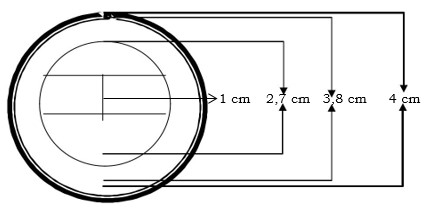 Contoh Stempel Kepala Desa   x 	: PEMERINTAH KABUPATEN..... 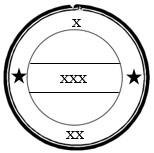 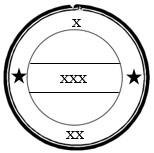 	xx 	: KECAMATAN....  xxx 	: KEPALA DESA……….. Contoh Stempel Sekretariat Desa   x 	: PEMERINTAH KABUPATEN.....  xx : KECAMATAN....  xxx : SEKRETARIAT DESA……….. Contoh Stempel BPD x : PEMERINTAH KABUPATEN..... xx : KECAMATAN.... 	xxx 	: DESA……….. E. BENTUK DAN UKURAN KOP NASKAH DINAS Perbandingan huruf pada kop naskah dinas antara tulisan nama pemerintah daerah dan nama desa adalah 3 : 4. tulisan nama pemerintah daerah dengan huruf bookman old style 14. tulisan nama desa dengan huruf bookman old style 18. Bentuk dan isi kop naskah dinas seperti pada contoh berikut : 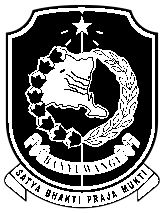 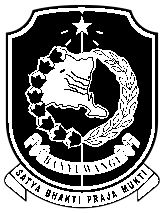  	PEMERINTAH KABUPATEN JENEPONTO  	KECAMATAN .............. 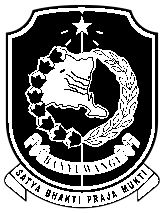 BADAN PERMUSYAWARATAN DESA ...... Jl.............. JENEPONTO, Telp (0333) .................  	Kode Pos 68416 Website:www.desaJENEPONTO@JENEPONTOkab.go.id e-mail desaJENEPONTO@JENEPONTOkab.go.id F. BENTUK UKURAN DAN ISI SAMPUL NASKAH DINAS UKURAN HURUF. Perbandingan huruf pada sampul naskah dinas antara tulisan nama pemerintah daerah dan tulisan nama desa adalah 3 : 4 tulisan nama pemerintah daerah dengan huruf arial 14. tulisan nama desa dengan huruf arial 18. Contoh Sampul Naskah Dinas CONTOH FORMAT MAP 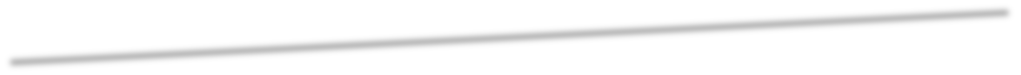 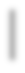 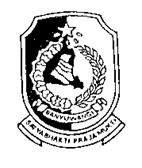 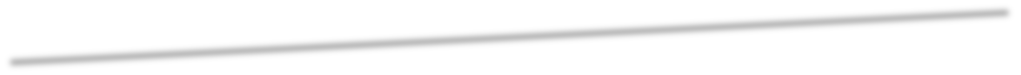 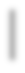 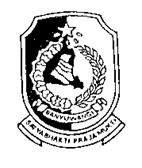 BENTUK, UKURAN DAN ISI PAPAN NAMA. 1. BENTUK. Papan nama desa berbentuk empat persegi panjang Contoh : Perbandingan ukuran huruf  3  : 4. ukuran huruf “ 3 “ untuk tulisan pemerintah kabupaten. ukuran huruf “ 4 “ untuk tulisan nama desa. 3. BAHAN. Bahan papan nama desa disesuaikan dengan kebutuhan desa, misalnya dari bahan kayu, beton, seng/plat dan lain sebagainya. Bahan huruf papan nama diatur sesuai kebutuhan, dapat menggunakan cat atau dari bahan lain seperti seng/plat atau semen dan lain sebagainya. Contoh Papan nama kantor BPD 	 	 	 	 	 	 BUPATI JENEPONTO,IKSAN ISKANDAR Menimbang : a. bahwa ............................................................................. ........................................................................................  b. bahwa ............................................................................. ........................................................................................  c. dan seterusnya ................................................................  Mengingat : 1. Undang-undang .............................................................. ........................................................................................  2. Peraturan Pemerintah ...................................................... ........................................................................................  3. dan seterusnya ................................................................ DENGAN RAHMAT TUHAN YANG MAHA ESA KEPALA DESA…...DAN KEPALA DESA……* Menimbang : a. bahwa ............................................................................. ........................................................................................  b. bahwa ............................................................................. ........................................................................................  c. dan seterusnya ................................................................ Mengingat : 1. Undang-undang .............................................................. ........................................................................................  2. Peraturan Pemerintah ...................................................... ........................................................................................  3. dan seterusnya ................................................................ Menimbang           : a. bahwa .............................................................................     ........................................................................................ bahwa ............................................................................. ........................................................................................ dan seterusnya ................................................................ Mengingat             : 1. Undang-undang .............................................................. ........................................................................................ Peraturan Pemerintah ...................................................... ........................................................................................ dan seterusnya ................................................................ Memperhatikan     : 1.   ........................................................................................ Menimbang           : a. bahwa .............................................................................     ........................................................................................ bahwa ............................................................................. ........................................................................................ dan seterusnya ................................................................ Mengingat             : 1. Undang-undang .............................................................. ........................................................................................ Peraturan Pemerintah ...................................................... ........................................................................................ dan seterusnya ................................................................ Memperhatikan     : 1.   ........................................................................................ 2. ........................................................................................ 3. dan seterusnya ....................................(jika diperlukan) MEMUTUSKAN: Menetapkan                :  KESATU 	  : ............................................................................................. KEDUA 	  : ............................................................................................. KETIGA 	  : ............................................................................................. KEEMPAT 	  : Keputusan Kepala Desa ini mulai berlaku pada tanggal     ditetapkan. 	 	 	 	 	Ditetapkan di ………………….. 	 	 	 	 	pada tanggal …………………… 	 	 	 	 	KEPALA DESA ………………., tanda tangan	 	 	 	    NAMA (Tanpa Gelar & Pangkat) 	Tempat, Tanggal, Bulan dan Tahun Nomor 	: 	 	 	 	 	       Kepada  Sifat          :                                            Yth. ……………………………………. Lampiran    :                                                             …………………………………….  	Tempat, Tanggal, Bulan dan Tahun Nomor 	: 	 	 	 	 	       Kepada  Sifat          :                                            Yth. ……………………………………. Lampiran    :                                                             ……………………………………. Perihal          : 	 	 	 	 	 	      di - …………………………  	 	 	 	 	 	            ………………………… ……………………………………………………………………………………………………………………………………………………………………………………………………………………………………………………………… ………………………………………………………………………………………………………………………………………………………………………… ……………………………………………………………………………………… ………………………………………………………………………………………………………… 	  	 	 	 	 	KEPALA DESA……………….  	 	 	 	 	 	tanda tangan  	 	 	 	 	 	NAMA  	Anak Ke 	 	 : .... (….......…) 	Jenis Kelamin 	 : …………….... 	Dilahirkan di 	 : (nama kabupaten), dd-mm-yyyy 	Alamat Anak 	 : ………………. Penolong Kelahiran : Bidan/ Dokter/ Dukun Bayi Alamat Penolong    : .................... Nama 	 	 	 	 :  ................. Jabatan 	 	 	 	 dengan ini menerangkan bahwa : :  ................. Nama Lengkap : ................. NIK : ................. Nomor Kartu Keluarga : ................. Tempat/Tanggal Lahir/usia : ................. (... th) Jenis Kelamin : ................. Kewarganegaraan : WNI Agama : ................. Status Perkawinan : ................. Pekerjaan : ................. Alamat       Telah meninggal dunia, pada : : ................. Hari / Tanggal 	 	 : .................. Tempat Kematian : Desa ................... Kecamatan : ................. Kabupaten / Kotamadya : ................. Propinsi : ................. 13.Sebab Kematian : ................. Jabatan                           : ……………................... MEMERINTAHKAN : Kepada 	 a. Nama : …………………………… b. Jabatan : …………………………… Jabatan  	: ..........................……… MEMERINTAHKAN : Kepada 	 a. Nama : …………………………… b. Jabatan : …………………………… MEMBERI IZIN : Kepada : Nama  : .................................................................... Jabatan : .................................................................... Alamat : .................................................................... Untuk : .................................................................... Kepada  Untuk MEMERINTAHKAN : Nama  	: ....................................................... 	     Jabatan   : .........................................................  Nama      : .........................................................Jabatan   : ………………………………………………............................................................................. ............................................................................. ............................................................................. SURAT PERINTAH TUGAS NOMOR ........................... SURAT PERINTAH TUGAS NOMOR ........................... Dasar  : .................................................................................................... : .................................................................................................... Dasar  MEMERINTAHKAN : Kepada :  Nama  	: ....................................................... Jabatan  : ......................................................... Nama      : .........................................................Jabatan  : ......................................................... Untuk : 1. ............................................................................. 2. ............................................................................. 3. ............................................................................. 1. Pejabat berwenang  yang memberi perintah 2. Nama Perangkat  yang diperintah 3. Jabatan Tingkat menurut peraturan perjalanan dinas  4.  Maksud Perjalanan 5. Alat angkutan yang dipergunakan 6. Tempat berangkat Tempat tujuan 7. Lamanya perjalanan dinas Tanggal berangkat Tanggal harus kembali 8. Pengikut Nama Umur Hubungan Keluarga 1. 2 9. Pembebanan Anggaran a. Instansi b. Beban Rekening 10. Keterangan lain-lain I Tiba di Tanggal :   ............... :   ............... 	Berangkat dari 	: ............... 	Ke 	: ............... 	Pada Tanggal 	: ............... Kepala      (                                        ) II Tiba di Tanggal :  :  	Berangkat dari 	: 	Ke 	:  	Pada Tanggal 	:  Kepala      (                                        ) III Tiba di Tanggal : : 	Berangkat dari 	:  	Ke 	: 	Pada Tanggal 	: Kepala      (                                        ) NIP. IV Tiba di Tanggal : 	Berangkat dari 	:  : 	Ke 	: 	Pada Tanggal 	: Kepala      (                                        )                                                   NIP. : 	Berangkat dari 	:  : 	Ke 	: 	Pada Tanggal 	: Kepala      (                                        )                                                   NIP. V Tiba kembali di Desa ………………………Pada tanggal ………….. Telah diperiksa dengan keterangan bahwa perjalanan tersebut diatas benar-benar dilakukan atas perintahnya dan semat-mata untuk kepentingan jabatan dalam waktu sesingkat-singkatnya. Pejabat yang memberi perintah KEPALA DESA  ……………..                                              ……………… Tiba kembali di Desa ………………………Pada tanggal ………….. Telah diperiksa dengan keterangan bahwa perjalanan tersebut diatas benar-benar dilakukan atas perintahnya dan semat-mata untuk kepentingan jabatan dalam waktu sesingkat-singkatnya. Pejabat yang memberi perintah KEPALA DESA  ……………..                                              ……………… Tiba kembali di Desa ………………………Pada tanggal ………….. Telah diperiksa dengan keterangan bahwa perjalanan tersebut diatas benar-benar dilakukan atas perintahnya dan semat-mata untuk kepentingan jabatan dalam waktu sesingkat-singkatnya. Pejabat yang memberi perintah KEPALA DESA  ……………..                                              ……………… VI Catatan lain-lain Catatan lain-lain Catatan lain-lain Nomor : ........................  	 	Kepada Sifat  : .........................  	 	Yth. …………………………………….. Lampiran : ......................... 	…………………………………….. Perihal : Undangan  	  	 	 	 	 	di -  	 	 	 	 	 	……………………….. ................................................................................................................………….............................................................................................................    Hari  	: ............................................... 	   Tanggal 	: ............................................... 	   Waktu 	: ............................................... 	   Tempat      : ...............................................     Acara         : ...............................................  …………............................................................................................................................................................................................................................. KEPALA DESA....,  	 	 	 	 	 	tanda tangan Nomor Nomor : ........................  	 	Kepada Sifat  Sifat  : .........................  	 	Yth. …………………………………….. Lampiran Lampiran : .........................  	 	 	…………………………………….. Hal : Undangan  	  	 	 	 	 	di -  	 	 	 	 	 	……………………….. ................................................................................................................………….............................................................................................................    Hari  	: ............................................... 	   Tanggal 	: ............................................... 	   Waktu 	: ............................................... 	   Tempat      : ...............................................      Acara         : ...............................................  …………............................................................................................................................................................................................................................. a.n. KEPALA DESA...., SEKRETARIS DESA  	 	 	 	 	 	       tanda tangan   	Tempat, Tanggal, Bulan dan Tahun Nomor : …………….. 	 	 Sifat : …………….. 	 	Kepada : Lampiran : …………….. 	Yth. …………………………. Perihal : Panggilan 	 	   	 	di -    	 	     …………………… 	 	Dengan  ini  diminta  kedatangan  Saudara  di  Kantor ...................................................................................................... .....................................................................................              padaHari 	: …………………………………………………. Tanggal 	: …………………………….………................ Waktu 	: …………………………………………………. Tempat 	: ............................................................. Menghadap Kepada 	: ………………………………………………….. Alamat 	: ............................................................. Untuk 	: ............................................................. ..................................................................................................... ................................................. Demikian untuk  dilaksanakan dan menjadi perhatian sepenuhnya. KEPALA DESA.....,  	 	 	 	 	 	       tanda tangan Kepada Yth Kepada Yth : …………………….. Dari Dari : …………………….. Tanggal Tanggal : …………………….. Nomor Nomor : …………………….. Sifat Sifat : ………………........ Lampiran Lampiran : …………………….. Perihal : …………………….. …………………………………………………………………………………………………………………………………………………………………………………………………………………………………………………………………………………………………………………………………. ………………………………………………………………………………………………………………………………………………………………………………………………………………………………………………. No. surat Tgl. Surat : :   No. Agenda          Sifat  : : Sangat RahasiaSegera……………………………………… ……………………………………… ……………………………………… No Jenis yang dikirim Banyaknya Keterangan Ketua  : ……………………………………………………….. Sekretaris               : ………………………………………………………... Pencatat : ………………………………………………………... Peserta  : 1. ……………………………………………………… 2. dan seterusnya. Hari  Hari  Hari  :…………………………………………………………………………………….. :…………………………………………………………………………………….. :…………………………………………………………………………………….. :…………………………………………………………………………………….. :…………………………………………………………………………………….. Tanggal Tanggal Tanggal :…………………………………………………………………………………….. :…………………………………………………………………………………….. :…………………………………………………………………………………….. :…………………………………………………………………………………….. :…………………………………………………………………………………….. Waktu Waktu Waktu :…………………………………………………………………………………….. :…………………………………………………………………………………….. :…………………………………………………………………………………….. :…………………………………………………………………………………….. :…………………………………………………………………………………….. Tempat Tempat Tempat :…………………………………………………………………………………….. :…………………………………………………………………………………….. :…………………………………………………………………………………….. :…………………………………………………………………………………….. :…………………………………………………………………………………….. Acara  Acara  Acara  :…………………………………………………………………………………….. :…………………………………………………………………………………….. :…………………………………………………………………………………….. :…………………………………………………………………………………….. :……………………………………………………………………………………..  NO  	NAMA 	  	NAMA 	 JABATAN/ALAMAT TANDA TANGAN KET 1. 2. 3.  dan  Se  Te  rus  nya NO NAMA JABATAN TANGGAL TANGGAL TANGGAL KET NO NAMA JABATAN 1 2 3 4 5 6 7 Dst. KET PARAF HIERARKHIS PARAF HIERARKHIS Sekdes ......... Kaur/Kasi ...... PARAF KOORDINASI PARAF KOORDINASI Kaur/Kasi ...... Kaur/Kasi ...... dst PARAF KOORDINASI PARAF KOORDINASI Kaur/Kasi ...... BPD .......... Lembaga ........ dst PEMERINTAH KABUPATEN JENEPONTO KECAMATAN ......... DESA .......... Jl.Jenderal Ahmad Yani No. 100 JENEPONTO, Telp(0333) 425001 Fax (0333) 427344 Kode Pos 68416 Website www.desaJENEPONTO@JENEPONTOkab.go.id Nomor : 	/ 	/ Kepada : Stempel 	                    Yth. …………………………….. ..……………………………  di – ………………………. Kode Pos PEMERINTAH KABUPATEN JENEPONTO KECAMATAN BINAMU BADAN PERMUSYAWARATAN DESA SAPANANG Jl.................. No. ...... JENEPONTO, Telp (0333) .................